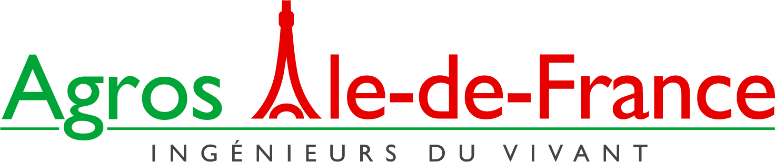 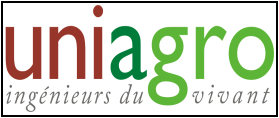 Pouvoir pour l’Assemblée Générale du 1 avril 2023Je soussigné(e)Nom :      	Prénom :      Ecole :      	Promotion :      Adresse :      Donne pouvoir à (cocher la case adéquate)Nom :      	Prénom :      Ecole :      	Promotion :      pour procéder en mon nom à tout vote élection ayant lieu pendant l’Assemblée Générale du GRIF, le samedi 10 octobre 2020.Fait à :      	Le :      Signature (précédée de la mention « Bon pour pouvoir »)